Уважаемый коллега!Перед принятием решения о вступлении в должность регионального представителя прочите всю информацию. Анкета ниже.Обращаем Ваше внимание, что данная должность подразумевает материальное вознаграждение. Оплата происходит по факту окончания Конкурса. * Организаторы конкурса оставляют за собой право оценки труда Регионального представителя. В случае, если Региональный представитель не проводил работу, и это очевидно, Организатор оставляет за собой право не выплачивать материального вознаграждения. Промежуточным итогом работы Регионального представителя являются скриншоты отправленных им писем, предложений, ответов от партнеров и т.д. Организатор:обеспечивает Регионального представителя всеми необходимыми документами (официальными письмами, пресс-релизами и пр.), а также Свидетельством Регионального представителя, подтверждающего его полномочия. Региональный представитель:доверяет свои персональные данные (ФИО, телефон, фото) для публикации на сайте Конкурса и других официальных ресурсах конкурса. согласовывает с Организатором список для рассылки предложений персон, учреждений и других заинтересованных.имеет полномочия проводить в регионе проживания отборочный тур, а также мероприятия, посвященные награждению победителей Конкурса. Не имеет права собирать орг. взносы или иные материальные сборы от лица Конкурса. *Отправляя анкету на рассмотрение Организатора, кандидат в региональные представители соглашается со всеми вышеперечисленными условиями. АНКЕТА ДЛЯ КАНДИДАТОВ НА ДОЛЖНОСТЬ РЕГИОНАЛЬНОГО ПРЕДСТАВИТЕЛЯФамилия, имя, отчествоМесто проживания (населенный пункт, страна)Какую территориальную единицу: село, город, край, Республика и т.п. Вы планируете представлять конкурс?Контакты: э/почта (только личная и активная), телефон, вайбер/ватсапМесто работы, должностьПрофессияПрофессиональные регалии Есть ли опыт работы организаторомЛичные качества, необходимые при работе Регионального представителя.  Почему Вы хотите стать Региональным представителем? Степень владения Интернет (умение работать в Облачном хранилище, с почтовыми программами)  Личные идеи распространения информации о конкурсе «Язык предков» и привлечения внимания общественности к нему в регионе Вашего проживания.  Перечислите все возможные авторитетные связи (ФИО, должность или название организации), с помощью которых можно привлечь внимание потенциальных участников и кураторов конкурса. Благодарим за интерес и надеемся на сотрудничество! 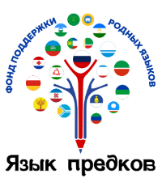           УТВЕРЖДАЮ     Президент Фонда поддержки родных языков «Язык предков»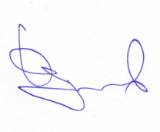 Д.И. Красиков